General Announcements:WELCOME NEW PLEDGES! :)Appointed Positions:Student Senate Liaison - Andrea KerwinWebmaster - Thomas SimmonsNational Service Week Chair - Abby MillsHistorian - Annmarie GastChaplain- Jason MurphyAlumni chair- Ellen CorneliusVoting - National Convention voting delegates - December 27-30, 2012 in Anaheim, CANominations - Fall Section 50 voting delegates - November 2-3, 2012 at Parkland College in Champaign, ILRe-approval of AdvisorsService Events:Posters for Car Wash: 09/20
Blood Drive: 09/20 in HansenMarcfirst Car Wash!!!: 09/23. at Ace
     Vote on where money goesMajors and Minors Fair: 09/26 in Main LoungePeace Garden: 09/30 in the GardenRed Cross Blood Drive help: various dates and locationsImmigration Project training tomorrow, September 19th, 6:30-9:30 at The Immigration Project OfficePlease return date survey about the EAC and Smart Sprouts at the end of chapter.Look for another Reading Buddies event on APO online soon.Fellowship Events:La mission 09/19 at 7:30Comedian Michael Yo 09/22 at 8:00Sign up for active retreat October 26th/27thMembership:	Vote on Janette Abassi for associate	Birthdays: Ellen Cornelius (09/19) and Iyinogooluwa Ajayi (09/20)Meet your Brothers!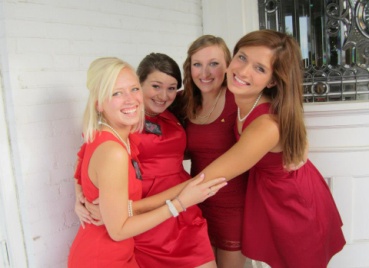 Ellen CorneliusJunior UndecidedHer favorite TV show is Growing PainsShe likes the movies, Out of Africa 	and Harold & Kumar Go to White CastleShe likes piglets 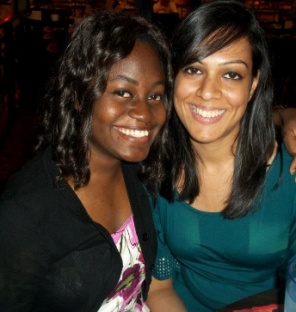 Iyinogooluwa Ajayi Junior Accounting MajorShe likes Criminal Minds and Vampire DiariesHer favorite book is Heaven’s WagerShe likes Mission Impossible: Ghost Protocol 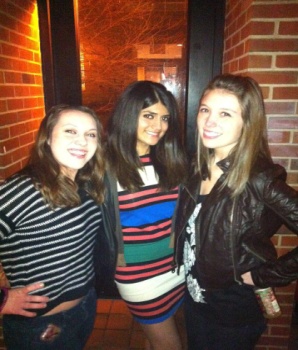 Zeeni Zaheer Sophomore English Writing MajorShe likes The Arctic Monkeys and The StrokesHer two favorite books: On the Road and A Tale of Two CitiesFun fact: She lives in Sarasota, FL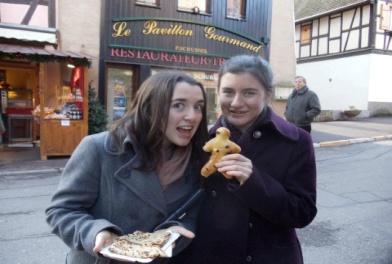 Katie CannonJunior English Lit/Hispanic Studies MajorHer favorite animal is a sloth bearHer favorite TV show is New GirlShe likes the movies, Pride & Prejudice and Dodgeball Meet your Pledges!Corey Martin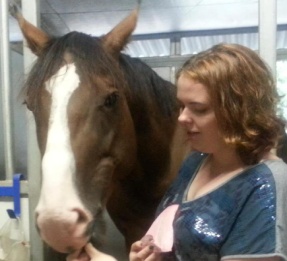 Sophomore Psychology MajorHer favorite movie is August RushShe likes Criminal MindsFun fact: She rides horses, and she has one named Charlie Jehona Osmani 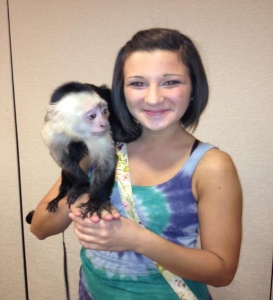 Sophomore Psychology MajorShe likes One Tree HillShe likes the Eli Young BandHer favorite book is The Great GatsbyFun fact: Her name means echo/moon